各教育委員会様各小学校長様    　　　　　　　　　　　　　　　　　　　　　　　 平成３０年９月吉日国語研究部長様都小国研研究委員様　　　　　　　東京都小学校国語教育研究会会長　朴木　一史                                    　　　　　   同     読むこと部部長　古谷　　勉 都小国研読むこと部研究会の御案内（中学年分科会提案授業）先生方には、ますます御清栄のこととお慶び申し上げます。　さて、今年度、上記の都小国研研究主題を受け、読むこと部として研究を進めていくにあたりまして、下記のように研究全体会（中学年研究授業）を開催いたします。　お忙しいこととは存じますが、是非、御出席いただきたく、御案内申し上げます。記１　日時　　平成３０年１０月３０日（火）　午後１時４５分～午後４時４０分２　会場　　世田谷区立喜多見小学校　　　　　＜住所＞ 品川区喜多見３－１１－１　　　　　＜電話＞ ０３－３４１６－８２３２　　　　　＜交通＞ 小田急線「成城学園前駅」より小田急バス「下宿」下車　徒歩５分東急大井町線「二子玉川駅」より小田急バス「下宿」下車　徒歩５分【詳細は裏面参照】３　時程1:30 　      1:45         　　  2:30      2:40          　 3:35      　　　 4:35    ４　研究授業５　研究協議会《学校案内》  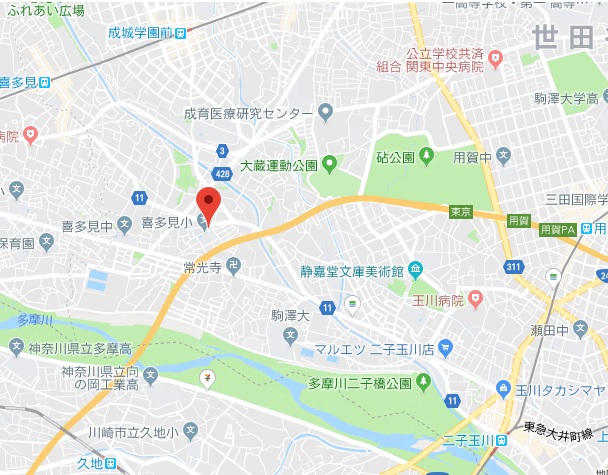 受　付研究授業移　動研究協議指導・講評あいさつ学年単　元　名授業者３年「豆太って、どんな子？」～登場人物の人がらをそうぞうし、伝え合おう～使用教材「モチモチの木」（光村図書　３年下）世田谷区立喜多見小学校浪久　隼斗 教諭講　師　　　東京都小学校国語教育研究会顧問　　    　　元中央区立明石小学校長　　　　　岸本　修二  先生講　師　　　東京都小学校国語教育研究会顧問　　    　　元中央区立明石小学校長　　　　　岸本　修二  先生講　師　　　東京都小学校国語教育研究会顧問　　    　　元中央区立明石小学校長　　　　　岸本　修二  先生＜全体進行＞　板橋区立志村第六小学校主幹教諭海沼　秀樹開会の言葉　　　読むこと部副部長大田区立矢口西小学校長石井　正美部長あいさつ・講師紹介読むこと部部長新宿区立余丁町小学校長古谷　勉会場校長あいさつ世田谷区立喜多見小学校長小俣　和也　先生中学年分科会提案協議会司会授業者自評江戸川区立西小岩小学校教諭北区立桐ヶ丘郷小学校主任教諭世田谷区立喜多見小学校教諭小寺　里加生井　正芳浪久　隼斗指導・助言東京都小学校国語教育研究会顧問元中央区立明石小学校長岸本　修二  先生閉会の言葉　読むこと部副部長練馬区立大泉学園小学校長小池　智彦